Τι είναι;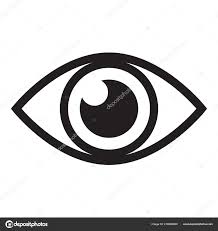        ……………………………………………………………………..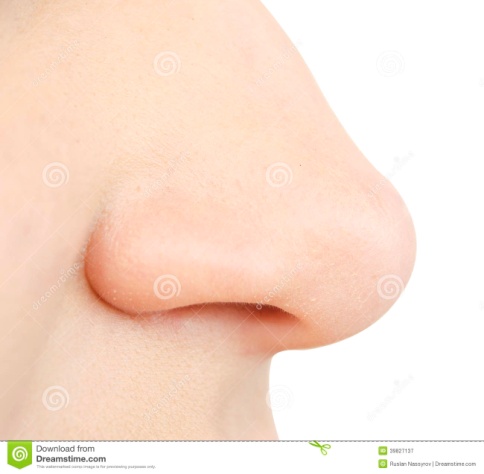         ……………………………………………………………………….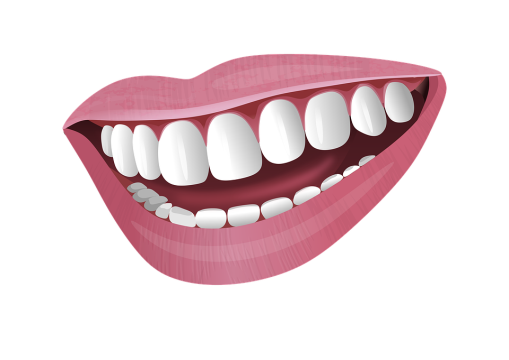 …………………………………………………………………………..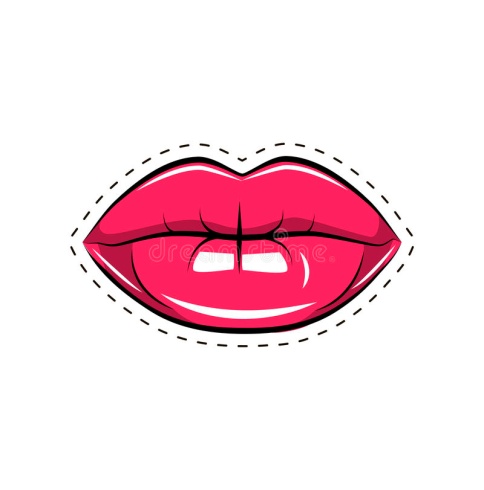 ……………………………………………………………………………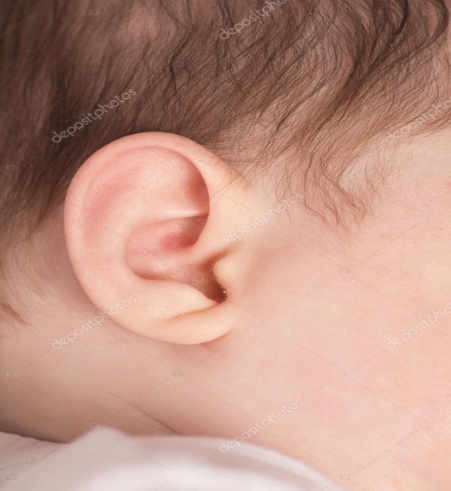 …………………………………………………………………………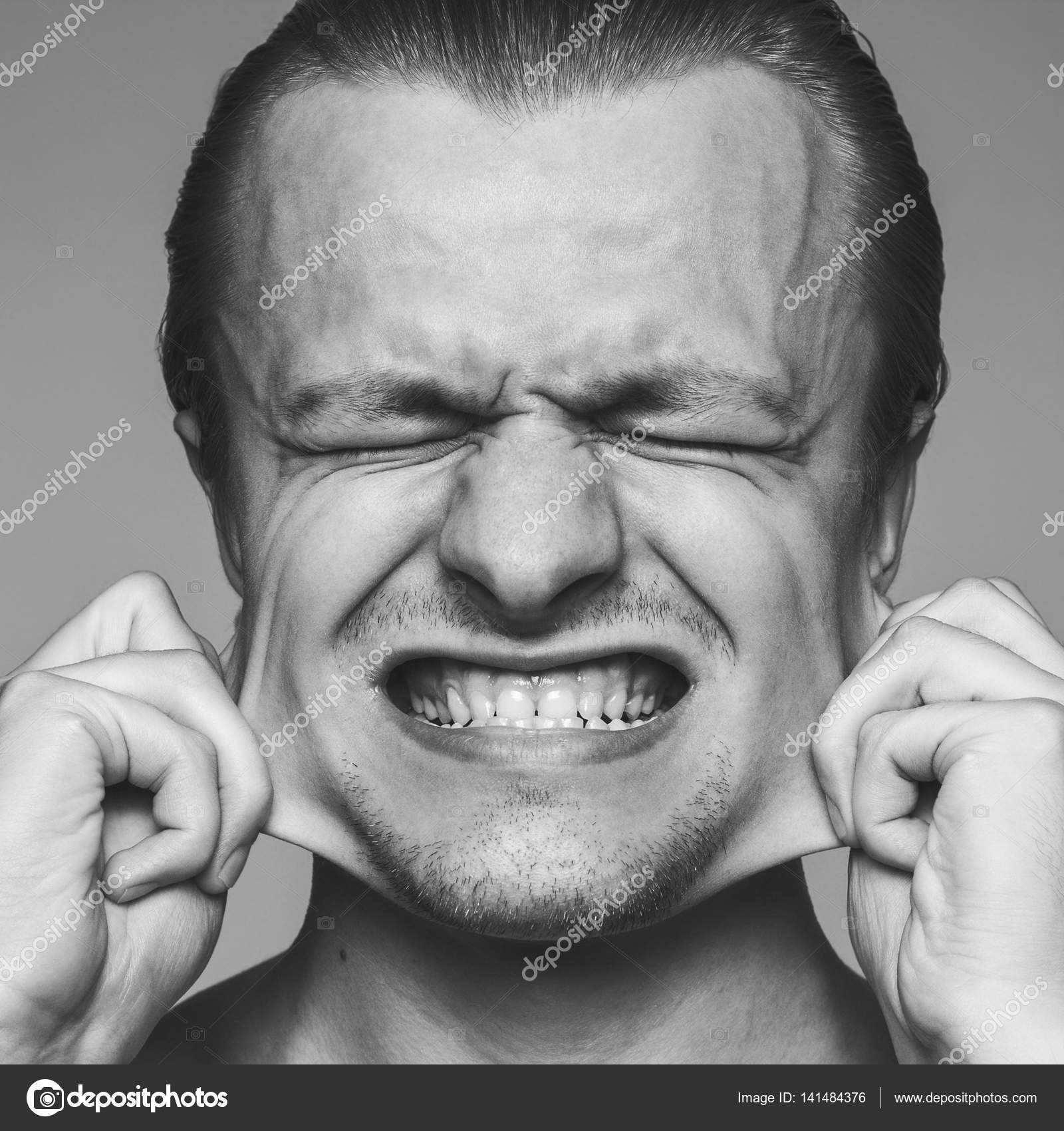 ………………………………………………………………………….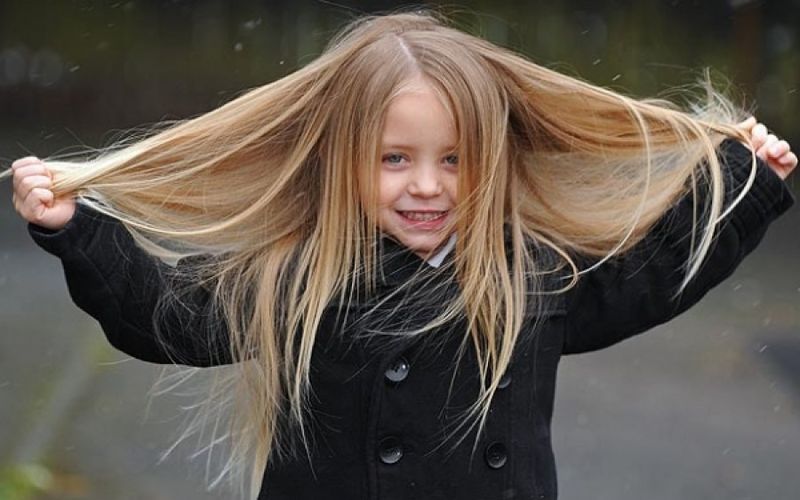 ……………………………………………………………………………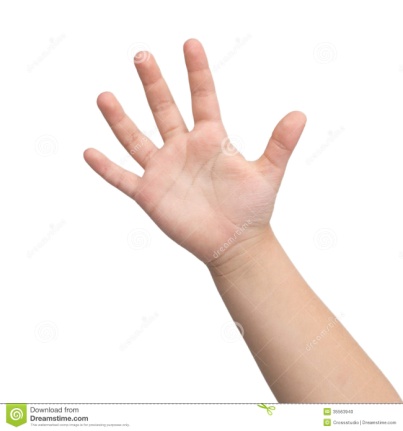      …………………………………………………………………………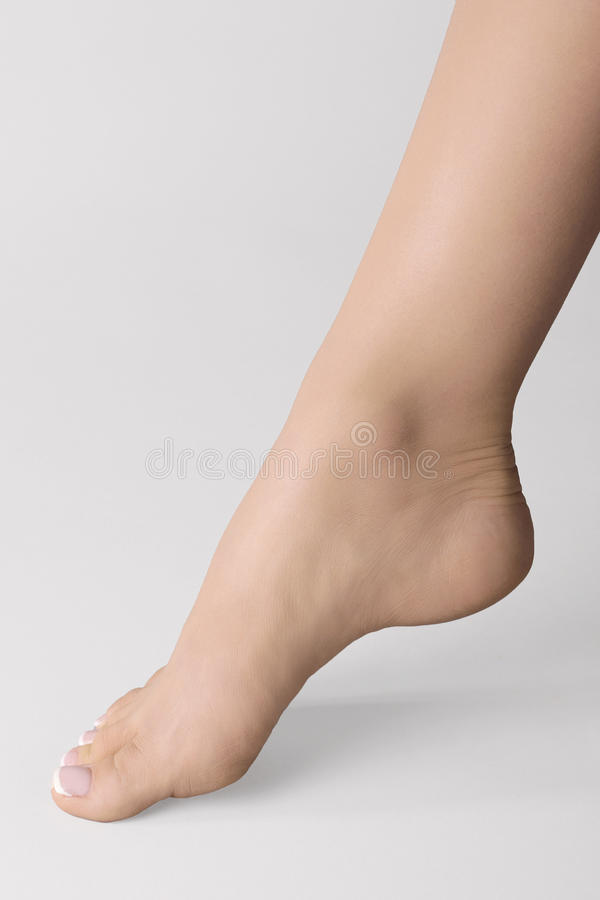         ……………………………………………………………………………………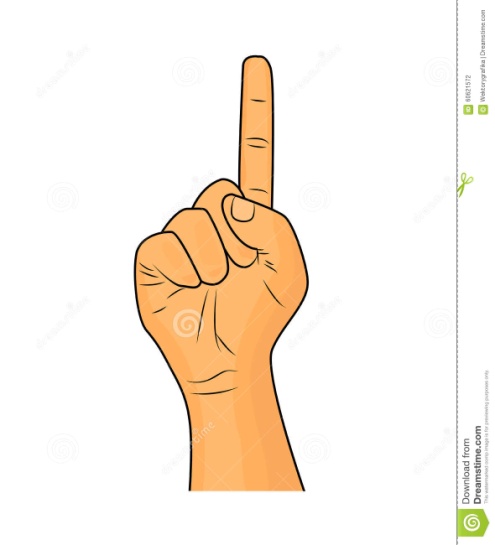 ……………………………………………………………………………..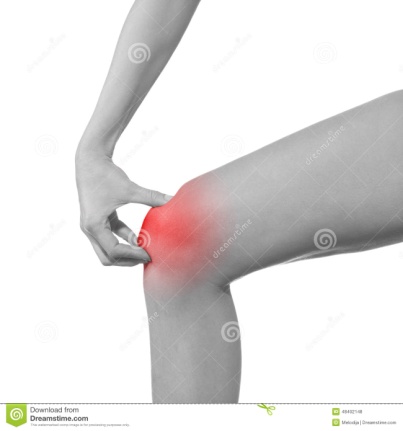    …………………………………………………………………………………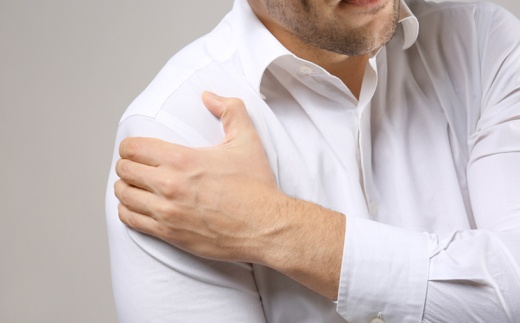 ……………………………………………………………………………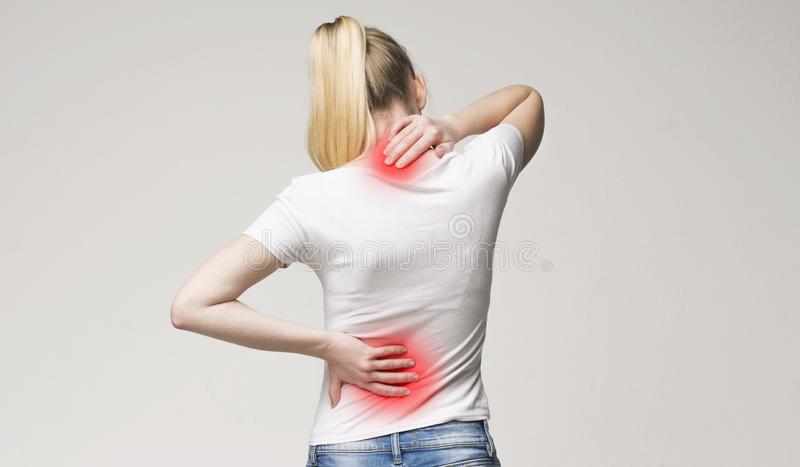 ……………………………………………………………………….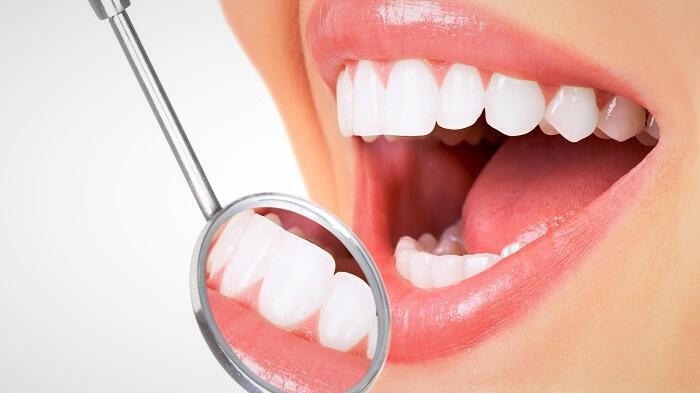 ………………………………………………………………………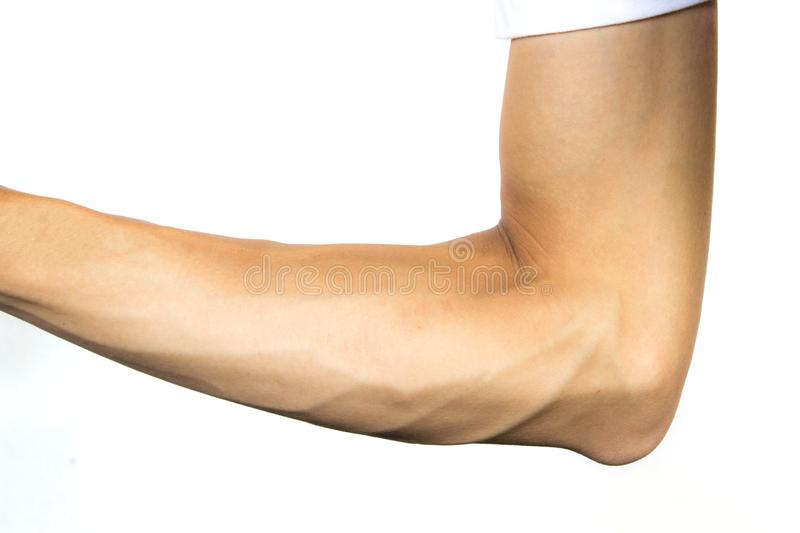 ……………………………………………………………………….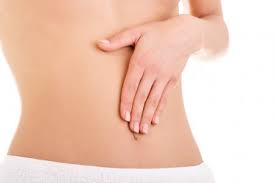 …………………………………………………………………….